Уважаемые руководители!Комитет по образованию Администрации муниципального образования «Смоленский район» Смоленской области представляет выписку из плана работы комитета по образованию на январь 2017 года для руководства в работе.Дополнительно сообщаем, что в план работы комитета по образованию в течение месяца могут вноситься изменения. Председатель комитета по образованию                                                                      И.В. ЛонщаковаПлан мероприятий комитета по образованию Администрации муниципального образования «Смоленский район» на январь 2017 годаПредседатель комитета    по образованию                                                                                                                                                      И.В. Лонщакова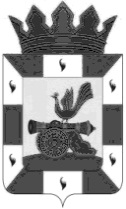 РОССИЙСКАЯ ФЕДЕРАЦИЯКомитет по образованиюАдминистрациимуниципального образования«Смоленский район»Смоленской областиг .Смоленск, проезд М.Конева,д.28е,Тел. 55-51-52, 62-31-49, 55-63-94E-mail: obr_smolray@admin-smolensk.ruот 28.12.2016 № 5711Руководителям образовательных организаций Смоленского районаДатаМероприятияКонтингентОснование для включения в планМесто и время проведенияОтветственные Форма предоставления результата20.01Финал районного конкурса «Лидер в образовании»Руководители ООГодовой план работы комитета по образованию, приказ № 361 от 21.12.2016Большой зал  (2 этаж)Начало в  1100Лонщакова И.В.Фотоотчет21 - 22.01.Районные соревнования по туристическому многоборью Обучающиеся ООГодовой план работы комитета по образованию, приказ № 361 от 21.12.2016На базе СОГБУДО «Детско-юношеский центр туризма, краеведения и спорта» - 1000Чмарова В.Н.Протокол25.01.Совещание руководителей ДООРуководители ДООГодовой план работы комитета по образованию, приказ № 361 от 21.12.2016Малый зал  (5 этаж)Начало в  1400Лонщакова И.В.Синицина Е.ФПротокол совещания25.01.РМО заместителей директоров школ по ВР и вожатыхЗаместители директоров по ВР, вожатыеГодовой план работы комитета по образованию, приказ № 361 от 21.12.2016На базе МБОУ Стабенской СШ Начало в 1400Катаргина О.В.Протокол26.01.Совещание руководителей ООРуководители ООГодовой план работы комитета по образованию, приказ № 361 от 21.12.2016Малый зал  (5 этаж)Начало в  1400Лонщакова И.В.Синицина Е.ФПротокол совещания27.01.Заседание Методического  СоветаЧлены методического СоветаГодовой план работы комитета по образованию, приказ № 361 от 21.12.2016Малый зал  (5 этаж)Начало в  1400Синицина Е.Ф.Шишкарева Е.М.ПротоколВ течение месяцаРегистрация участников на сдачу ЕГЭ в 2017 годуОбучающиесяПисьмо Рособрнадзора «О направлении Плана-графика внесения сведений в федеральную информационную систему"Комитет по образованиюШарпаева Е.А.Заполнение базыМониторинг в течение месяцаЗаполнение сайтов ОУООГодовой план работы комитета по образованию, приказ № 361 от 21.12.2016Комитет по образованиюЧурнасов Н.В.Акты проверкиежедневноМониторинг питания в ООООГодовой план работы комитета по образованию, приказ № 361 от 21.12.2016Комитет по образованиюКорниенко Л.Г.Справкав течение месяцаУчет детей, подлежащих обязательному обучениюООГодовой план работы комитета по образованию, приказ № 361 от 21.12.2016Комитет по образованиюПрохоренкова Т.В.Отчетв течение месяцаУчет транспорта ООООГодовой план работы комитета по образованию, приказ № 361 от 21.12.2016Комитет по образованиюЧурнасов Н.В.Справка